Lär dig hur du lär dig! Av Carin G. Hansson med illustrationer av Vanja Hermansso
 Lär dig hur du lär dig! Av Carin G. Hansson med illustrationer av Vanja Hermansso
 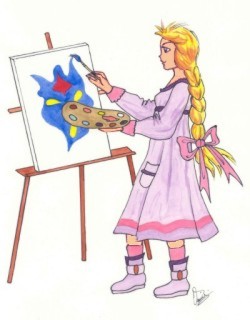 Visuella människor Visuella människor lär sig genom att se bilder, diagram, modeller och andra bildbaserade fakta. De tänker gärna i bilder.Om du hör till denna grupp är det bra om du antecknar på lektionerna och du skall helst rita bilder och figurer till dina anteckningar.

 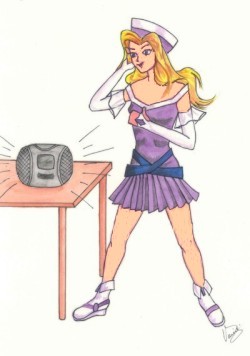 

Auditiva människor Auditiva människor lär sig genom att lyssna, prata, och tänka högt. De kommer ihåg vad någon sagt till dem. De lyssnar gärna på musik när de lär sig och de arbetar gärna tillsammans med andra.Om du hör till denna grupp är det bra om du läser in det du skall lära dig på band och sedan lyssnar på banden. Fråga ofta på lektionerna för du kommer ihåg vad någon talar om för dig. Diskutera det du skall lära dig med dina kompisar.

 Taktila människor Taktila människor lär sig genom att använda din känsel så mycket som möjligt. De tycker om att arbeta med händerna och att skapa något. De arbetar gärna med datorer och maskiner. Om du hör till denna grupp är det bra om du kan ha fingrarna sysselsatta medan du lyssnar. Anteckna på lektionerna så att dina händer har något att göra. Rör materialet som visas och om du har möjlighet kanske du kan hålla på med något handarbete som stickning eller virkning under genomgångar på lektioner.

 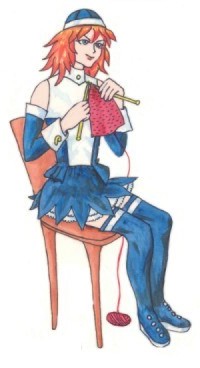 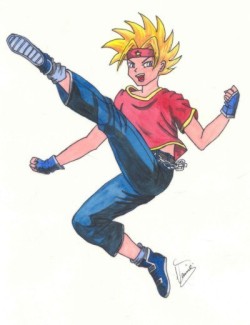 


Kinestetiska människor Kinestetiska människor lär sig genom att pröva det som de ska lära sig. De vill känna sig fram. De tänker bra när de rör på sig och gillar att testa och bygga saker. De vill lära sig saker genom att göra dem själv.Om du hör till denna grupp är det bra om du försöker lära dig genom verkliga upplevelser som t.ex. studiebesök, intervjuer och experiment. Försök också röra på dig samtidigt som du skall lära dig något nytt.

 